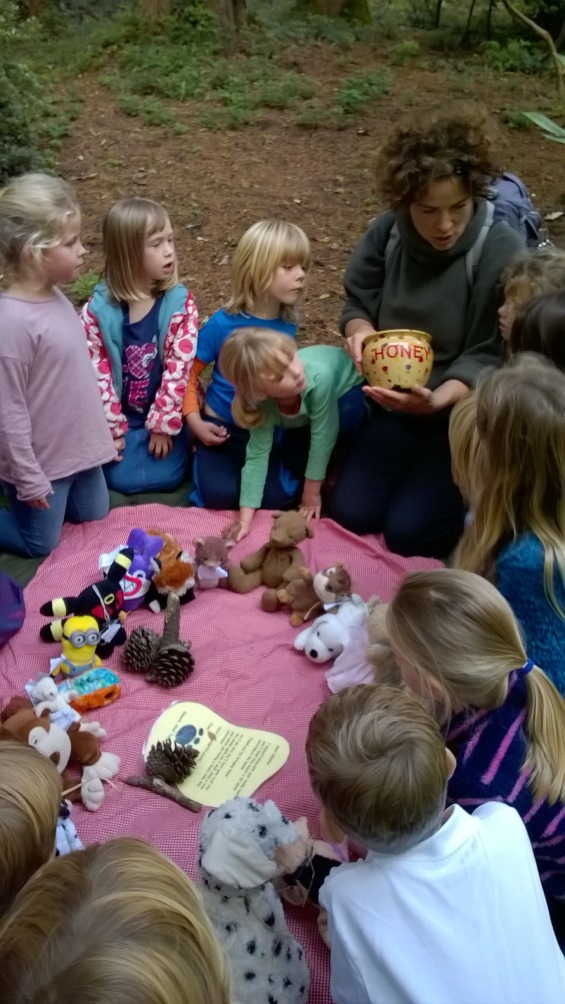 Teddy Bear’s picnic with Amy. Pre-SchoolPre-school is nearly full so please book places ASAP. We are looking forward to completing the new pre-school area and community building part funded by the National Lottery. The re-design of the garden area will create a lovely space for the little ones to play and learn in and should also provide some extra parking spaces.Virg has found that the polytunnel provides an ideal indoor/outdoor space for her group to work in. The extra space, outdoor learning opportunities and positive response from the children has convinced her to move her group out there. ParkingThe hump on the entrance to the field is still quite fierce so please drive over it carefully. It is best to park on the areas beside our football pitch rather than on it. Challenge Partner ReviewA team of three educational professionals, including a lead person who is a trained OFSTED inspector, will be reviewing the school between 18th and 20th October. This is a useful opportunity to have some independent guidance on what the school’s strengths weaknesses are.Parent SurveysWe would be grateful if you could complete the attached parent survey which will help us self-evaluate and plan actions for school improvement. Please return to Lucy by Tuesday 17th October.Acceptable Use Policy and E-safetyAs you know, technology can offer fantastic opportunities but also dangers for our children. To help keep children safe, we would be grateful if you could read through the policy with your child to help them understand it then return the forms, signed, to Lucy. The Reception/KS 1 policies need to be signed by parent/carer and child while the KS2 version only requires a signature from the child.A copy of our Be Smart on the Internet poster(guidance for children and adults) is also attached.Parent GovernorThere  is a vacancy  for a parent governor on the Trythall School Governing Board. If you think that you could bring something to this role and have time to attend the meetings (normally twice a term, Wednesdays after school), then perhaps this might be for you. The elections will be held soon after Half Term.I would like to thank Elizabeth Hatchelt for giving her time, as a governor, over the last four years, making such a positive contribution to the school.MedicineAll medicines should be brought to the school office and a form completed before school staff can administer any medication to children.InstrumentsThere may be an opportunity for children to have keyboard lessons at Trythall if there is enough take up. Please let Lucy know if you are interested.Drum Kit for SaleThere is a nice drum kit in the hall that might sell for about £150 on ebay. If you would like to give us £100 for it by Tuesday 17th October, it’s yours!Parents Meetings on Tuesday, 31st OctoberPlease book a ten minute slot when the booking form  is put out in the foyer on Tuesday, 17th October.  It is, occasionally, difficult to end these meetings on time, but also, it is frustrating when things get behind and parents have to wait. This time we are going to try really hard to stick to the timings. This will mean that the meetings will be restricted to 10 minutes. If, when the 10 minutes is up, you feel that you need more time to discuss important issues, please arrange another time to meet with the teacher perhaps the following week.Friends of Trythall School/PTASeveral parents/carers have expressed an interest in forming a group that could work together for the benefit of the children. We thought it would be good if there was a meeting to discuss possibilities. If you think you might be interested, please could you let Lucy know your availability for week beginning 30th October. It might be good to meet up at pick up or drop off time. Lucy will contact everyone with the finalised date and will make a room available with tea/coffee biscuits.Locally Produced Product Show 8th NovemberThe children have been learning about how food is transported all over the world and how this can add to environmental problems. You are invited to their end of project show in which they will perform and sell some products made from locally sourced or recycled materials.Children and After School SupervisionPlease could we respectfully ask that children are supervised when on the school site after school. We ask children to be in sight of their parents so that they can be kept safe. We have told the children that parents can supervise them on the climbing frame ensuring that they play safely and do not stand on top of the monkey bars. Children should not use the rope swing unless a member of Trythall staff is watching because some parents/carers may not be aware of the risks or rules for safe use. Diary DatesMon 16th Oct – Class 1  Bernard William  Concert St Mary’s Church, Penzance  2 p.m.Wed 18th  -  Fri 20th Oct - Challenge Partners at SchoolMon 23rd   -  Fri 27th Oct - Half Term BreakTues 31st Oct - Parent Meetings   PMWed 8th Nov - Whole School Trade Fair and Show at school Tues 21st Nov -  Tempest Photographers Individual and Family Group PhotographsThurs 30th Nov – Whole School Christmas Making DayTues 12th Dec – Christmas Performance at Zennor Church  Wed 13th Dec - Class 3  Play on Ice at The Eden ProjectThurs 14th Dec – Class 2 Ice Skating at The Eden ProjectFri 15th Dec – Class 1  Ice Skating at The Eden ProjectMon 18th Dec – Children’s Christmas Party and DiscoTues 19th Dec  - Christmas LunchWed 20th Dec – Last Day of Autumn TermThurs 4th January 2018 – Staff Training DayFri 5th January – Staff Training DayMon 8th January - Children return to school for the start of the Spring termMore details will be given for some of these events on separate letters.Kind regardsM.StrevensMat StrevensHeadteacher